EL Civics COAAP #48.1 – Online CommunicationEffectively use online tools to communicate and collaborate with others. Student Activity PacketLevel: Beginning High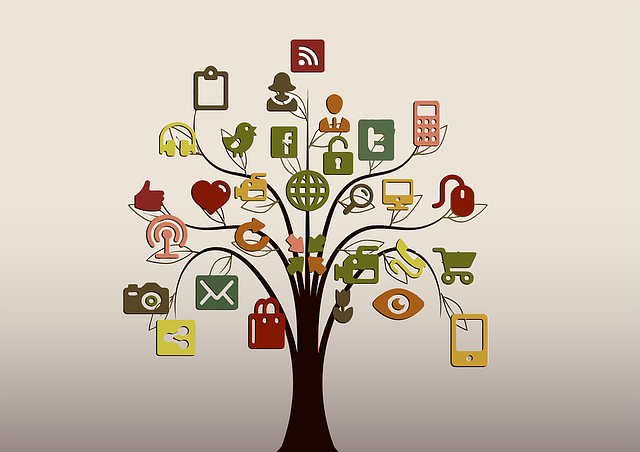 Name: _________________________License: EL Civics Online Communication by SAC SCE and SCC SCE is licensed under Creative CommonsPermissions & Acknowledgments:Zoom and Google Classroom images used for educational purposes with permission.We would also like to thank Pixabay and Pixy.org for many of the images here.Task 1: Understanding common uses of internet and online communication. Assessment Task: (12 points possible) You will identify common ways the Internet is used for communication and learn abbreviations and features used in online communication.Task 1 Handouts ProvidedHandout 1:  Vocabulary Handout 2:  Activity/Practice 1Handout 3:  VocabularyHandout 4:  Discussion/Conversation QuestionsHandout 5:  Activity/Practice 2 Handout 6:  Practice EvaluationTask 1 – Handout 1VOCABULARY: Internet Uses & CommunicationDirections: Look at the pictures. Say the words out loud. Copy the words.Task 1 – Handout 2ACTIVITY/PRACTICE 1: Internet Uses & CommunicationDirections: Write the letter of the definition next to the picture. Task 1 – Handout 3VOCABULARY: Internet Uses & CommunicationAbbreviation: a short way to say something (Thx = thanks)Acronym: use the first letters only (BRB = Be Right Back)Feature: a specific part of something (a casino is a feature of Las Vegas)Directions: Look at the abbreviations, emoticons and features. Match them to the meaning.Task 1 – Handout 4DISCUSSION/CONVERSATION QUESTIONS: Internet Uses & CommunicationDirections: Ask and answer the following questions with a partnerDo you have a smartphone? What kind?Do you text? A lot?Who do you send text messages to? What is ?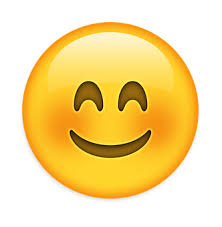 What are some text abbreviations in YOUR language? Do you video chat? Do you have email? What company (yahoo, gmail, aol)?Are you on Facebook? Are you on Instagram?Do you use the Internet? What for? (shopping, paying bills, learning English)Task 1 – Handout 5ACTIVITY/PRACTICE 2: Online CommunicationDirections: Work with a partner. Ask “What is number 1?”, “What is number 2?”After you practice all of them, then write the words on the lines.LOL                                                       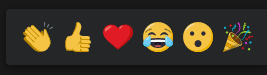 @                                                         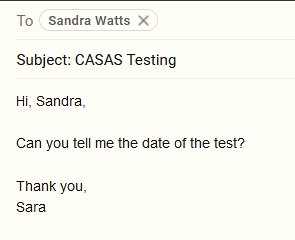 b4                                                          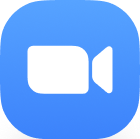 r                                                         u                                                        Task 1 – Handout 5, cont.OMG                                                   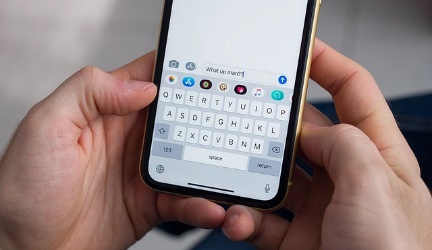 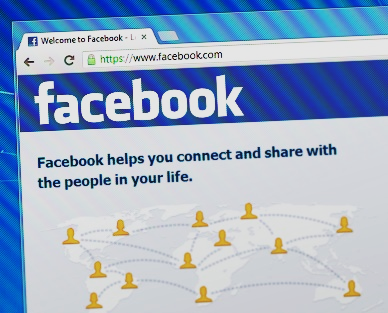  www.wikipedia.org                     IDK                                          Task 1 – Handout 6PRACTICE EVALUATION: Online CommunicationA. Directions: write the words under the picture.B. Directions: write the word or words next to the abbreviation or emoji.b4       LOL      @       www.wikipedia.org                                    r           u          OMG     Task 2: Interpret an online messageAssessment Task: (10 points possible)Given an email, you will answer 5 questions about content, ideas, format, style, and tone.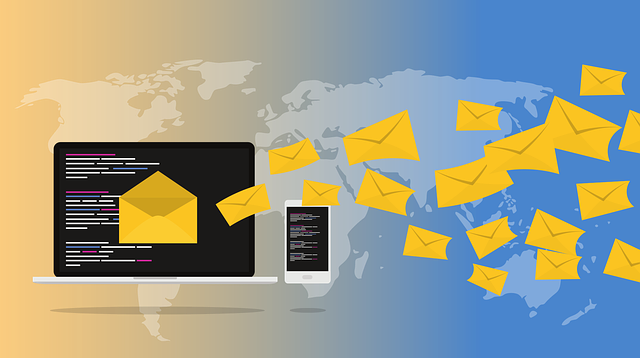 Task 2 Handouts ProvidedHandout 1:  Vocabulary Handout 2:  Activity/Practice 1Handout 3:  Activity/Practice 2 Handout 4:  Activity/Practice 3Handout 5:  Practice Evaluation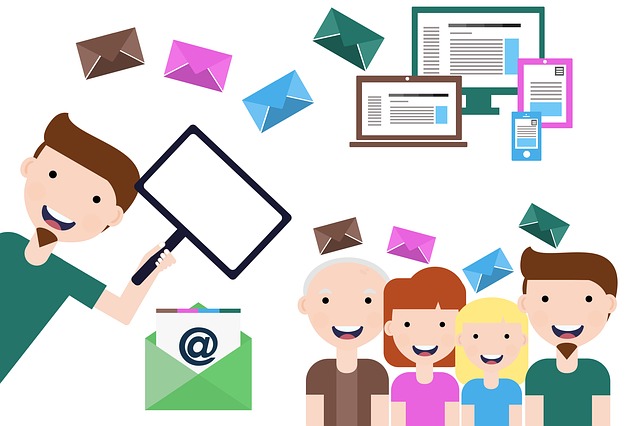 Task 2 – Handout 1VOCABULARY: Internet Uses & CommunicationDirections: Look at the pictures. Say the words out loud. Copy the words.Task 2 – Handout 2ACTIVITY/PRACTICE 1: Internet Uses & CommunicationDirections: Look at the email. Discuss all the parts of the email with your teacher. Then answer the questions.Adapted with permission from LBSA, 2020What is the sender’s email address? What is the recipient’s email address? What is the subject? Who is the recipient? Who is the sender? What is the contact information?What is the tone?Task 2 – Handout 3ACTIVITY/PRACTICE 2: Internet Uses & CommunicationDirections: Work with a partner. Student A, look at Email A and answer your partner’s questions. Student B, look at email B and answer your partner’s questions.Questions:What is the sender’s email address? What is the recipient’s email address? What is the subject? Who is the recipient? Who is the sender? What is the contact information?What is the tone?Task 2 – Handout 4ACTIVITY/PRACTICE 3: Internet Uses & CommunicationDirections: Look at the email and label the parts. Then answer the questions.Adapted with permission from LBSA, 2020What is the sender’s email address? What is the recipient’s email address? What is the subject? Who is the recipient? Who is the sender? What is the contact information?What is the tone?Task 2 – Handout 5PRACTICE EVALUATION: Internet Uses & CommunicationDirections: Look at the email and answer the questions.What is the sender’s email address? What is the recipient’s email address? What is the subject? Who is the recipient? Who is the sender? What is the contact information?What is the tone?To the Student:EL Civics is a program that helps people who are new to the United States. You are going to study some EL Civics lessons. These lessons will help you connect learning English with your life, and the lessons will reflect your experiences as a community member, parent, and participant in the workforce. This student activity packet contains two tasks that you will learn about and practice:Task 1: Understand common uses of internet and conventions specific to online communication.Task 2: Identify parts of an email, and answer questions about it.After you complete these lessons, you will take a test that will assess your understanding and application of the material. The test date is: ______________________________.ImageMeaningCopy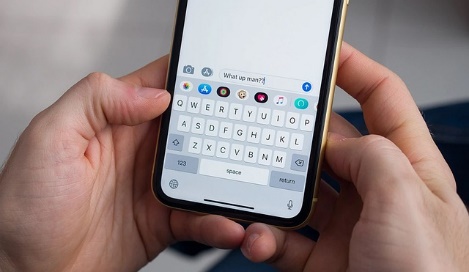  text message Zoom email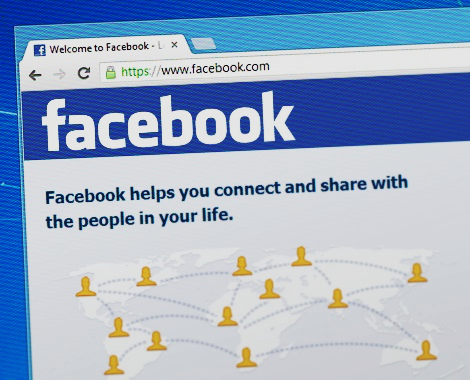  social networkVocabularyDefinitiontext message          a website where people share information and photosZoom              message sent from one computer to anotheremaila typed message from your phone to another phonesocial network         video conference Abbreviation, Acronym or FeatureMeaningbefore@             I don’t know  LOL               Zoom reactionsOMG       areb4            youu             oh my goodnesswww.wikipedia.org       laugh out loudIDK          atr           link (connect to a website)WordMeaningImageCopyrecipientthe person whoreceives an email, letter or gift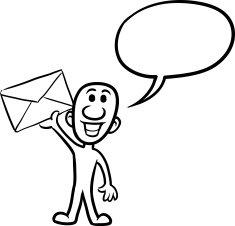 senderthe person who sends an email, letter or gift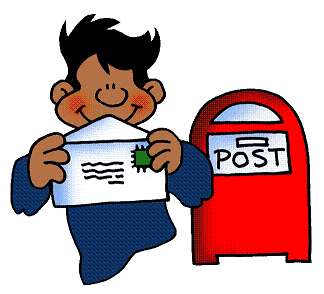 subjectwhat the                  email or letter is about contact informationhow a person can contact you, a phone number or email address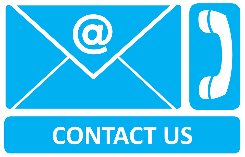 tonethe feeling of the email (professional or personal?)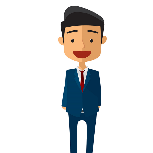 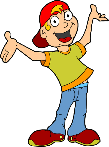 EMAILFrom:  susieq@yahoo.com	sender’s email  To: kgarcia@hotmail.com   recipient’s emailSubject: Birthday Party    subject                                     	Hi Karen,   recipient’s name                               	How are you? Our son’s birthday party is next week. Please let us know if you can come by Friday. See you soon!Sincerely,       Susie Shaw        sender’s name                                         (310) 555- 0010    contact information                        tone: is it professional or personal?                   EMAIL AEMAIL BFrom: bertha@yahoo.comFrom: bjames@aol.comTo: marco@gmail.comTo: lilysmith@att.comSubject: HomeworkSubject: Work hoursDear Marco,Can you tell me the homework for class tomorrow?Sincerely,Bertha(714) 555-3008      Dear Mr. James,We need to talk about your work hours.Can you come to my office tomorrow?Sincerely,Lily Smith(714) 555-7623EMAILFrom:  marksmall@gmail.com   To: mayor@orange.gov         Subject: Trash on My Street        Dear Mr. Mayor,   We have a big problem in my neighborhood. My street has a lot of trash. Trash is ugly and makes my neighborhood look bad. Can you send someone to clean it up?  Thank you for your help. Best Regards,Mark Small     (949) 555- 7070    Tone:    EMAILFrom:  tomhanks@gmail.com To: ritaworth@aol.comSubject: Movie Night   Dear Rita,We are having a movie night at my house on Saturday. It starts at 7 p.m. Can you come?  Please call and let me know. Sincerely,Tom(714) 555-8443        